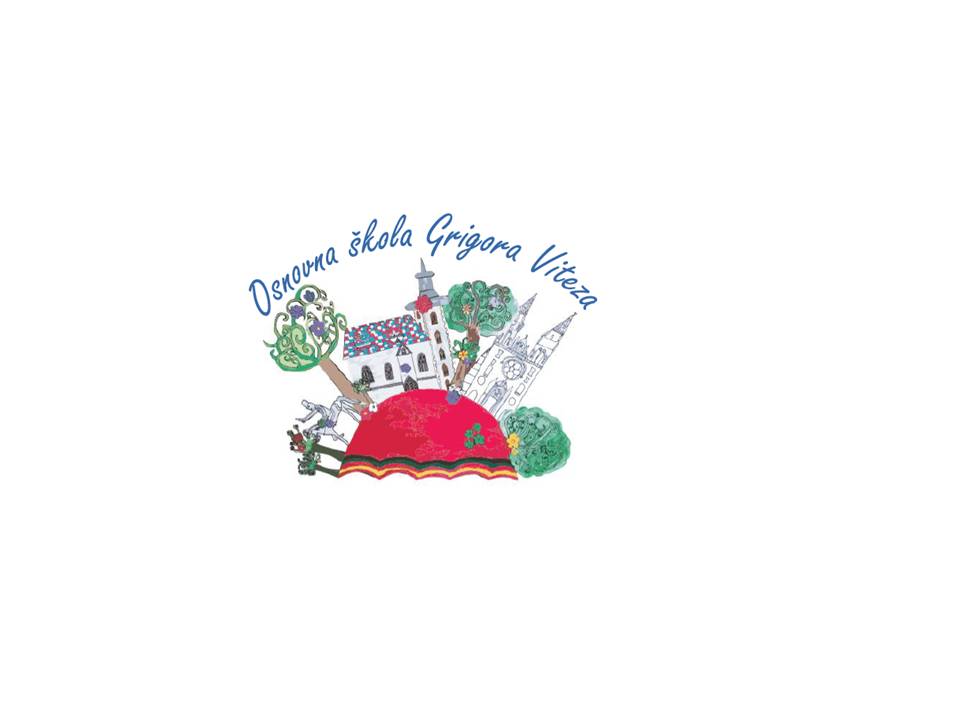 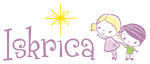 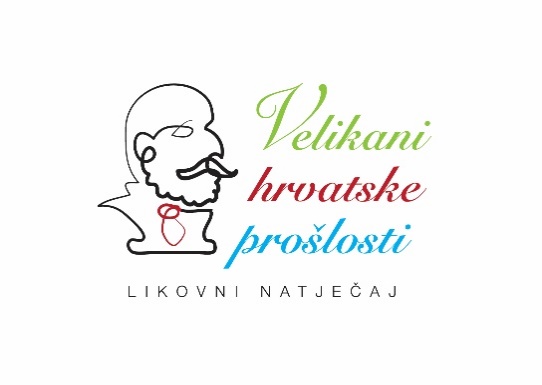 Likovni natječaj„Velikani hrvatske prošlosti”Prijava: 18. prosinca 2020.Mjesto: ZagrebOrganizatori: Osnovna škola Grigora Viteza i Dječji vrtić„Iskrica“url:http://os-gviteza-zg.skole.hr/vijestihttp://www.vrtic-iskrica.zagreb.hr/„Moja umjetnost izražena je u tvrdom drvetu i kamenu, ali umjetnost nije u drvetu ni u kamenu, ona je izvan vremena i prostora. Umjetnost je istodobno i pjesma i molitva.”Ivan MeštrovićLikovno izražavanje važan je dio djetetovog učenja i razvijanja slike o sebi i svijetu oko sebe. Kreativnim mišljenjem i izražavanjem djeca iskazuju svoj jedinstveni identitet, obogaćuju svoj unutarnji svijet i dijele ga s drugima. Likovni natječaj „Velikani hrvatske prošlosti“ ima za cilj kroz likovne tehnike poticati kreativnost djeteta i upoznati ga s prošlošću svoga naroda, razviti stav i osobni doživljaj nacionalne pripadnosti te osjećaj pripadanja kulturnoj civilizacijskoj jedinstvenosti. Uz slobodno odabrani likovni sadržaj, natječaj razvija vještinu  prikazivanja ljudskoga lika u vidu portreta.Motiv ovogodišnjeg, petog po redu natječaja, jedan je od najistaknutijih hrvatskih umjetnika prve polovice 20. stoljeća − Ivan Meštrović. Natječaj je predviđen za individualni rad djece vrtićke i rane školske dobi (1. – 4. razreda osnovne škole). Odabrana su likovna područja crtanje i slikanje kombiniranom likovnom tehnikom: ugljenom i bijelom temperom. Ugljen i tempera jedni su od najstarijih materijala za crtanje i slikanje te će uporaba ovih tehnika i akromatskih boja zasigurno predstavljati izazov i nadahnuće djeci u kreativnom likovnom stvaranju i istraživanju mogućnosti nastanka portreta. Ivana Meštrovića, kipara, arhitekta i književnika, mnogi smatraju hrvatskim Michelangelom. Jedan od najistaknutijih kipara hrvatske moderne skulpture rođen je 15. 8. 1883. u Vrpolju kraj Đakova u vrlo skromnom okruženju. Svoju mladost Meštrović proživljava okružen narodnim pričama, epovima i pjesmama toga kraja te pod utjecajem tradicionalnih vrijednosti. S 12 godina sam je naučio čitati i pisati. Dok je kao mladić čuvao ovce, počeo je rezbariti male predmete od drva i muljike − mekog kamena koji se vadio s obližnje planine Svilaje. Radeći kao šegrt, u Splitu se prvi put susreo s djelima antike: grčkim i rimskim kipovima i arhitekturom. Odlaskom na Umjetničku Akademiju u Beč upoznaje profesora Otta Wagnera, poznatog arhitekta i predstavnika secesije koji ga naziva „čudom među kiparima". 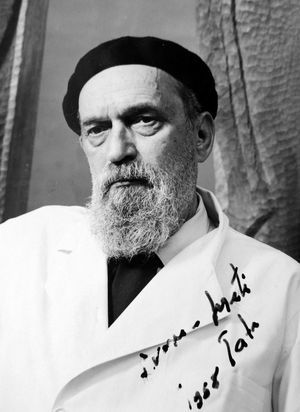 Za života je boravio i stvarao u brojnim svjetskim centrima, između ostalih i u Parizu, Cannesu, Zagrebu, Beogradu, Rimu (gdje je upoznao Michelangela), Genevi. Bio je začetnik i ideolog nacionalno-romantične skupine Medulić (zagovarao je stvaranje umjetnosti nacionalnih obilježja nadahnute junačkim narodnim pjesmama). Brojni su gradovi koje krasi neko od njegovih najpoznatijih djela: kip Grgura Ninskog u Splitu, kip Josipa Juraja Strossmayer u Zagrebu, Zdenac života ispred HNK-a u Zagrebu, Indijanci u Chicagu te graditeljsko-kiparski spomenici: mauzolej obitelji Meštrović u Otavicama, Dom hrvatskih likovnih umjetnika u Zagrebu, spomenik Neznanom junaku na Avali u Beogradu, galerija Meštrović. Također, napravio je sve reljefe i kipove u crkvi Sv. Marka u Zagrebu. U Hrvatskoj su mu posvećena četiri muzeja. Njegov ga je umjetnički talent svrstao među najistaknutije hrvatske umjetnike čije je djelo u svoje doba doživjelo svjetska priznanja. O veličini njegova imena svjedoče njegova brojna djela, uspjesi i poznanstva. Među istaknutim uglednicima koje je „Maestro” izradio bili su papa Pio XII, predsjednik Herbert Hoover, kardinal Alojzije Stepinac, Čehoslovački predsjednik Tomaš Masaryk, Nikola Tesla i mnogi drugi. Unatoč časti koju je imao kao član JAZU (HAZU), član Akademije znanosti i umjetnosti u Beogradu, Američke akademije za umjetnost i književnost, časnik Legije časti u Francuskoj te kao prvi rektor novoosnovane Akademije likovnih umjetnosti u Zagrebu, ostao je skroman − svoju rektorsku plaću dao je na raspolaganje siromašnim studentima kakav je i sam jednom bio. Darovnicom je svojem narodu 1952. ostavio mnoga svoja djela, kuće i atelijere u Zagrebu i Splitu te obiteljsku grobnicu kraj Otavica. Umro je u svojoj 79. godini života, u gradu South Bendu, u državi Indiani (SAD), a pokopan je 24. siječnja 1962. godine u crkvi Presvetog Otkupitelja u Otavicama, u mauzoleju obitelji Meštrović.O važnosti stvaranja i vjeri u bolju budućnost govori u svojem predgovoru katalogu na izložbi u Zagrebu 1932. godine:„Vjerujem da će sunce izlaziti i grijati zemlju. Vjerujem da će žene rađati djecu i polja urod. Ja vjerujem da će ljubav i žuljevite ruke uvijek graditi i nikada uništavati.”Dječje radove za ovogodišnji likovni natječaj „Velikani hrvatske prošlosti” možete poslati do 18. prosinca 2020. g., a  radovi će biti izloženi od 22. siječnja 2021. g. u virtualnoj formi na mrežnim stranicama OŠ Grigora Viteza i DV „ Iskrica“. Bit će pripremljen i katalog s radovima.
Djeca u dječjim vrtićima, kao i učenici u osnovnim školama, sa svojim će mentorima istražiti rad kipara Ivana Meštrovića i njegovu važnost za hrvatsku umjetnost. Djeca će vizualizirati njegov lik i prikazati ga portretom na papiru, u skladu s vlastitim doživljajem.Pristigli radovi bit će podijeljeni u pet kategorija:Djeca vrtićke dobiUčenice/učenici od 1. do 4. razreda osnovne školeDjeca vrtićke dobi s teškoćamaUčenice/učenici od 1. do 4. razreda osnovne škole s teškoćamaPolaznici hrvatske nastave u inozemstvu (djeca vrtićke i rane školske dobi (1. – 4. razreda osnovne škole))Stručno povjerenstvo odabrat će najuspješnije radove koji će biti javno izloženi. Od izloženih će radova biti odabrana tri najuspješnija u svakoj od  kategorija, čiji će autori i mentori biti prigodno nagrađeni i pohvaljeni. Uz izložbu radova i završetak natječaja bit će tiskan i katalog s posebno uspješnim ostvarenjima.Predispozicije natječaja:
Rad treba biti na formatu do 35 cm x 30 cm i izrađen tehnikom ugljena i bijele tempere. Na poleđini rada obvezno treba zalijepiti priložen i čitkim slovima popunjen obrazac sa sljedećim podatcima:ime, prezime autorice/autora,dob autorice/autora,razredni odjel,ime i prezime mentorice/mentora,telefonski broj mentorice/mentora,kategoriju ( 1., 2., 3., 4. ili 5.),naziv i adresu ustanove,telefonski broj i e-mail adresu ustanoveRadovi koji neće imati priložen i čitko popunjen obrazac na poleđini, kao i oni koji neće biti u skladu s propozicijama natječaja, bit će izuzeti iz odabira. Pristigli radovi neće biti vraćeni autorima, ni mentorima.Sve radove potrebno je, do naznačenoga nadnevka, poslati  na sljedeće adrese: OŠ Grigora Viteza, Kruge 46, 10 000 Zagreb (za kategorije 2.,4. i 5.),DV Iskrica, Kruge 3, 10 000 Zagreb (za kategorije 1.,3. i 5.),s naznakom: Za natječaj „Velikani hrvatske prošlosti”.Roditelji ili skrbnici autora likovnih radova obvezni su učiteljima/mentorima dati pisanu suglasnost o javnome objavljivanju likovnoga rada i podataka o autoru (imena, prezimena, škole koju polazi i godišta). Podaci će biti objavljeni na mrežnim stranicama organizatora natječaja i u tiskanome katalogu likovnoga natječaja.Prijašnjih godine razveselili ste nas brojnim pristiglim radovima koje smo danima pregledavali i divili im se. S nestrpljenjem očekujemo mnoštvo vaših kreativnih uradaka kojima ćete obojiti svijet, unatoč crno-bijeloj tehnici! Izrazite svoj doživljaj našeg poznatog kipara, istražujte, maštajte i uživajte u stvaranju. Organizatori natječaja PRIJAVNI OBRAZACnatječaj „Velikani hrvatske prošlosti‟KATEGORIJA 1., 2., 3., 4., 5. (obvezno zaokružiti)Ime i prezime autora/autorice: .........................................................................Dob: ............................Razredni odjel: ............................................Ime i prezime mentorice/mentora:.....................................................................Telefonski broj mentorice/mentora:....................................................Naziv ustanove:............................................................................................Adresa ustanove:.........................................................................................e-mail adresa ustanove: ............................................................................Telefonski broj ustanove: ..........................................................................Napomena: Izrezati i zalijepiti na poleđinu likovnog uratka čitko popunjen prijavni obrazac.SUGLASNOSTnatječaj “Velikani hrvatske prošlosti“Suglasna/suglasan sam da osobni podatci moga djeteta _____________________________________________________________(ime i prezime djeteta)autora likovnoga rada na natječaju „Velikani hrvatske prošlosti“,budu, u svrhu objavljivanja rezultata likovnoga natječaja,javno objavljeni na mrežnim stranicama organizatora natječaja i u tiskanomekatalogu likovnoga natječaja.Podatci koji će biti objavljeni (ime, prezime, dob djeteta, škola/vrtić kojupolazi) bit će korišteni u svrhu objavljivanja rezultata natječaja ipromocije autora nagrađenih/pohvaljenih radova.Potpis roditelja/skrbnika: ___________________________________________Organizatori likovnoga natječaja „Velikani hrvatske prošlosti“-  DV „Iskrica“, Zagreb- OŠ Grigora Viteza, Zagreb